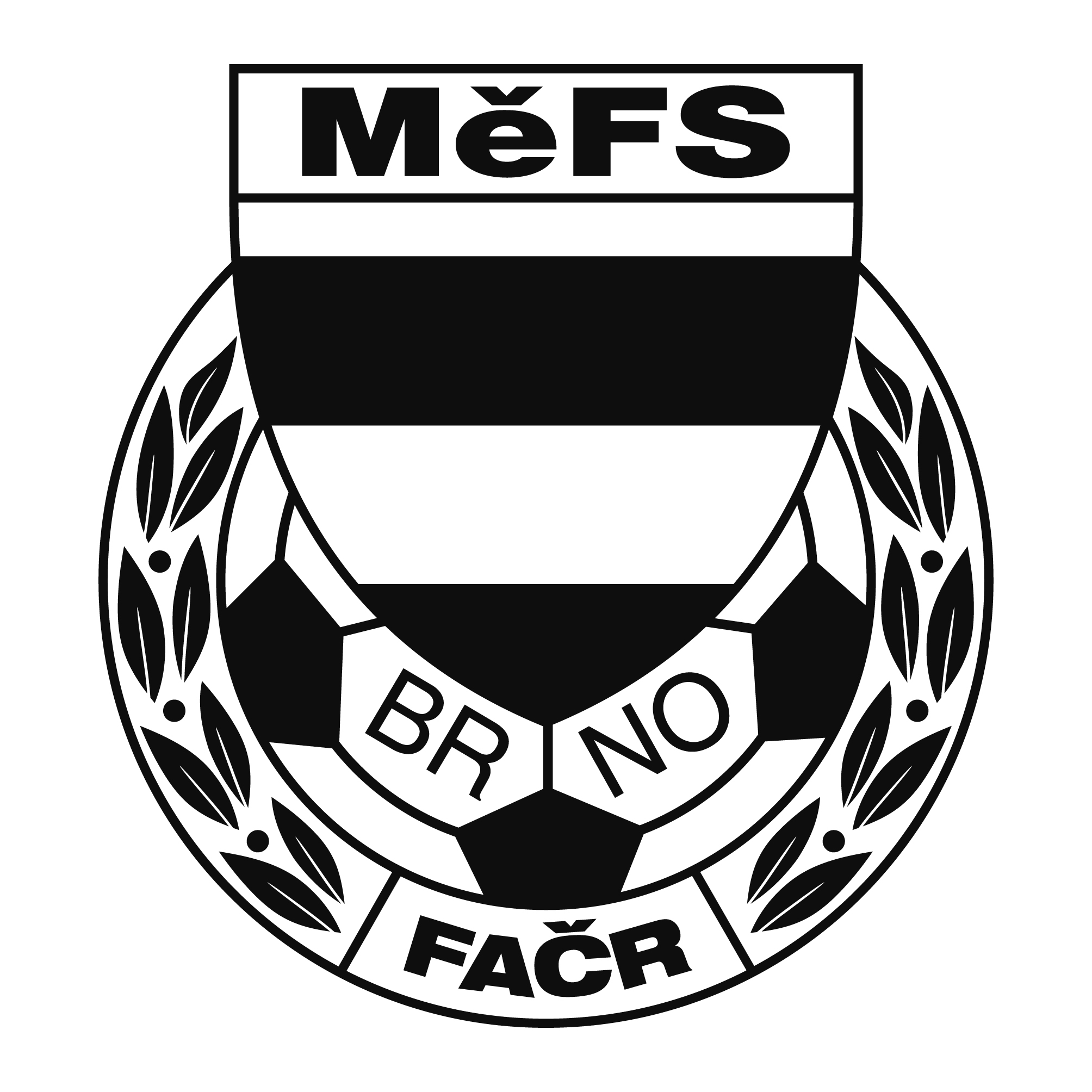 NOMINAČNÍ  LISTINAvýběru MěFS Brno, hráčů U14 (r. 2004)Akce: Mezinárodní turnaj žákovských výběrů družebních fotbalových svazů v Červeníku(ObFZ Trnava)Čtvrtek dne 28. září 2017 - Sportovní areál TJ Slovan Červeník - čas 9.00-16.00 hod.Místo, datum a čas srazu:  Brno, ul. Vojtova - u stadionu Moravské Slavie
			           Ve čtvrtek 28.09.2017 v 6.50 hod.  	Předpokládaný návrat:	18.00-18.30 hod.Nominace hráčů U14 (r. 2004) :Bílý Richard (B) 		04050403  	FC Svratka BrnoŠvejda Michal 		04010065 	FC Sparta BrnoGalia Denis 			04040174 	FC Sparta BrnoRoštínský Lukáš 		04100241 	FC Sparta BrnoMorávek Jiří 			04050878 	FC Sparta BrnoMalishevskyy Vadym 	04041592 	FC Sparta BrnoHavlík Jan 			04060089 	FC Zbrojovka Brno, a. s.Černý Kamil 			04080101 	FC Zbrojovka Brno, a. s.Adámek Jiří 			04100487 	FC Zbrojovka Brno, a. s.Zapletal Richard 		04040129 	FC Zbrojovka Brno, a. s.Zivčák Martin 		04050170 	FC Zbrojovka Brno, a. s.Hrabec Tomáš 		04090301 	SK LíšeňVivčar Robin 			04110136 	SK LíšeňHoralík Jakub 		04011465 	SK LíšeňMelousek David 		04071059 	SK LíšeňSteiner Dominik 		04020764 	SK LíšeňTrenéři: Bureš Dominik, Uhlíř Radek Vedoucí: Skoumal ZdeněkV krajním případě lze vyrozumět telefonicky p. Skoumala (+420 604 547 876)Za účast hráčů na srazu odpovídá mateřský oddíl. V případě neomluvené neúčasti nominovaných hráčů se klub vystavuje postihu dle článku 17 bod 3 RFS !Hráči si vezmou vlastní kopačky, chrániče holení, teplákovou soupravu, věci osobní hygieny a průkaz pojištěnce, cestovní pas, nebo OP (typ EU) a sjednají si cestovní pojištění (lze na internetu, např. pojišťovna ČSOB, a.s., Kooperativa. a.s.).V Brně 20. záři 2017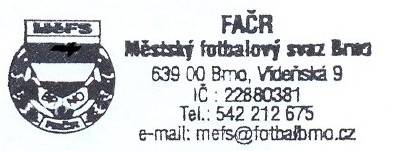         Mgr. Tomáš Němčanský, v.r.					            Mgr. Jan Maroši, 	předseda KM MěFS						          předseda VV MěFSZa správnost:				     Libor Charvát					     sekretář MěFS